如何绑定并关注微信公众号？登录网址：http://hnilearning.edu-edu.com.cn/hn/csust/quanrizhi/index.html进入对应的主考院校，选择“微信登录”方式，如图：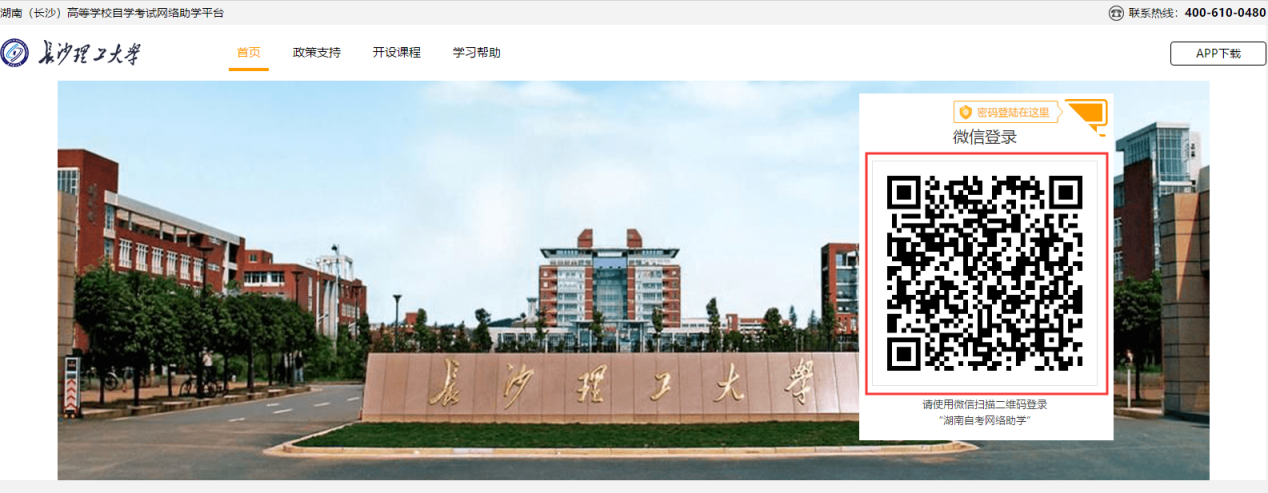 第一次使用微信登录需要绑定账号密码（网学账号密码）。（不要求绑定手机号等个人信息）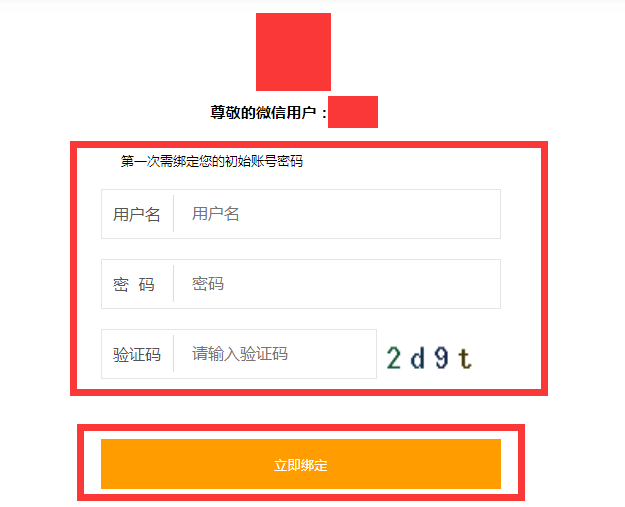 学生可搜索公众号“华富海辉”，或扫描下面二维码进行关注。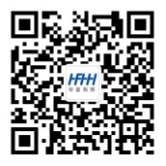 华富海辉微信公众号会推送哪些内容？常规推送：每周五下午推送学生学习进度笔试前两周每日推送学生学习进度不定期上传自考课程真题及解析（对话框输入“真题”即可下载）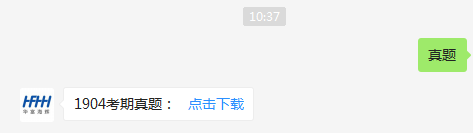 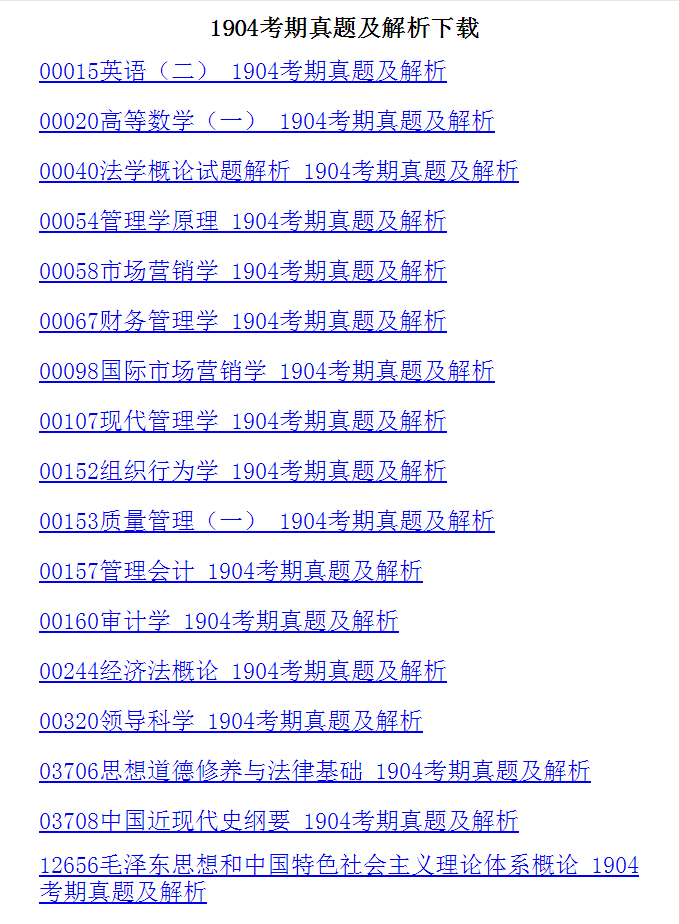 